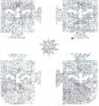 ЧУВАШСКАЯ РЕСПУБЛИКА
КОЗЛОВСКИЙ РАЙОНГЛАВА
КОЗЛОВСКОГО РАЙОНА                    РАСПОРЯЖЕНИЕ  24.03.2022 г. №09                      город КозловкаО назначении публичных слушанийВ соответствии со ст.28 Федерального закона от 06.10.2003 № 131-ФЗ «Об общих принципах организации местного самоуправления в Российской Федерации», ст.23 Закона Чувашской Республики от 18.10.2004 № 19 «Об организации местного самоуправления в Чувашской Республике», и руководствуясь статьей 16 Устава Козловского района Чувашской Республики, решением Собрания депутатов Козловского района Чувашской Республики от 05.06.2019 № 3/273 «Об утверждении Положения о проведении публичных слушаний в Козловском районе Чувашской Республики»:Назначить публичные слушания по обсуждению отчета об исполнении районного бюджета Козловского района Чувашской Республики за 2021 год на 14 апреля 2022 года в 17 часов 00 (минут в актовом зале администрации Козловского района (г. Козловка, ул. Ленина, д. 55. 2 этаж).Замечания и предложения по проекту отчета об исполнении районного бюджета Козловского района Чувашской Республики за 2021 год представить в финансовый отдел администрации Козловского района Чувашской Республики не позднее 13 апреля 2022 года.Настоящее распоряжение опубликовать в периодическом печатном издании «Козловский вестник».Глава Козловского районаЧувашской Республики                                                                     В.Н.Шмелев